Kooperationsprogramm Interreg Polen – Sachsen 2021-2027Fördergebiet auf polnischer Seite:in der Wojewodschaft Dolnośląskie: die Landkreise Bolesławiecki, Jaworski, Jeleniogórski, Kamiennogórski, Lubański, Lwówecki, Zgorzelecki, Złotoryjski, die Stadt Jelenia Górain der Wojewodschaft Lubuskie: der Landkreis Żarskiauf sächsischer Seite:die Landkreise Bautzen und Görlitz 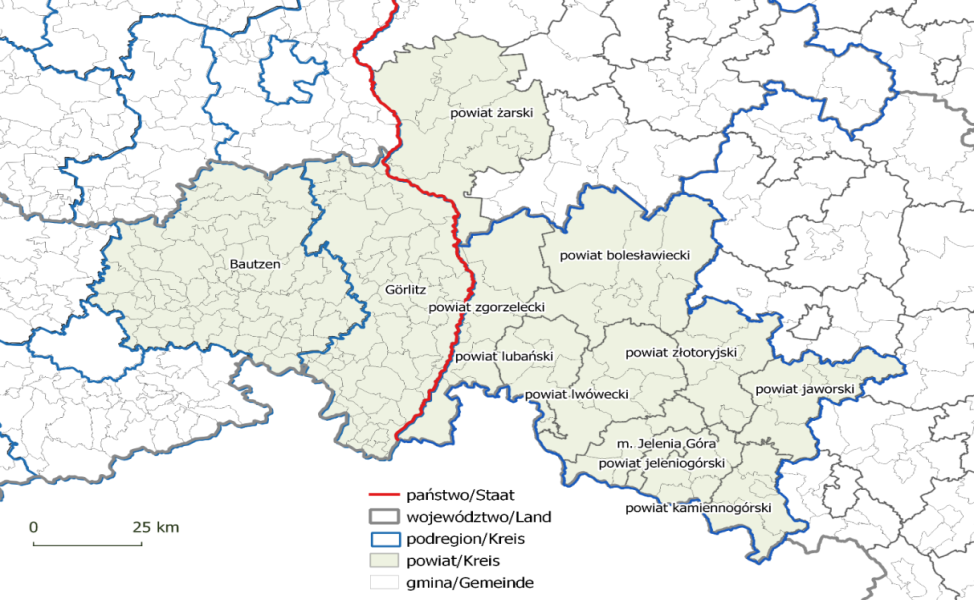 ProgrammzieleAnpassung an den Klimawandel sowie Vorbeugung von Katastrophen und Naturkatastrophen  soziale Inklusion durch Bildung, Trainings und lebenslanges Lernen Stärkung der Rolle der Kultur und des Tourismus in der sozio-ökonomischen Entwicklung Verbesserung der Zusammenarbeit zwischen Institutionen und Bürgern in verschiedenen Bereichen des gesellschaftlichen Lebens Programmbudget60,27 Mio. Euro aus dem Europäischen Fonds für Regionale Entwicklung 